Wydział Artystyczny UMCS W LublinieWydział Artystyczny UMCS W LublinieWydział Artystyczny UMCS W LublinieWydział Artystyczny UMCS W LublinieWydział Artystyczny UMCS W LublinieWydział Artystyczny UMCS W LublinieWydział Artystyczny UMCS W LublinieWydział Artystyczny UMCS W Lublinie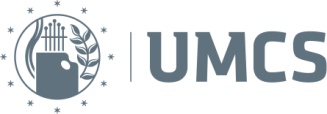 ZALICZENIA I EGZAMINY W SEMESTRZE ZIMOWYM 2020/2021ZALICZENIA I EGZAMINY W SEMESTRZE ZIMOWYM 2020/2021ZALICZENIA I EGZAMINY W SEMESTRZE ZIMOWYM 2020/2021ZALICZENIA I EGZAMINY W SEMESTRZE ZIMOWYM 2020/2021ZALICZENIA I EGZAMINY W SEMESTRZE ZIMOWYM 2020/2021ZALICZENIA I EGZAMINY W SEMESTRZE ZIMOWYM 2020/2021ZALICZENIA I EGZAMINY W SEMESTRZE ZIMOWYM 2020/2021ZALICZENIA I EGZAMINY W SEMESTRZE ZIMOWYM 2020/2021ZALICZENIA I EGZAMINY W SEMESTRZE ZIMOWYM 2020/2021ZALICZENIA I EGZAMINY W SEMESTRZE ZIMOWYM 2020/2021ZALICZENIA I EGZAMINY W SEMESTRZE ZIMOWYM 2020/2021Kierunek: grafika, studia 5-letnieKierunek: grafika, studia 5-letnieKierunek: grafika, studia 5-letnieKierunek: grafika, studia 5-letnieKierunek: grafika, studia 5-letnieKierunek: grafika, studia 5-letnieKierunek: grafika, studia 5-letnieKierunek: grafika, studia 5-letnieKierunek: grafika, studia 5-letnieKierunek: grafika, studia 5-letnieKierunek: grafika, studia 5-letnieRok studiów: IIIRok studiów: IIIZaliczenia odbywają się w sposób zdalny, ze spełnieniem wymogów Zarządzenia 111/2020 Rektora UMCS.  Do przeprowadzania egzaminów i zaliczeń w trybie zdalnym stosuje się aplikację Teams na licencji uczelnianej albo platformę Wirtualny Kampus.Zaliczenie stacjonarne (należy podać numer sali) może mieć miejsce tylko w przypadku zajęć praktycznych/ przedmiotów artystycznych, o ile organizacja zaliczenia spełnia wymogi sanitarne obowiązujące w epidemii. Przy zaliczeniu stacjonarnym należy zaplanować i podać godziny zaliczenia dla poszczególnych studentów, żeby nie powodować zgromadzeń.Sesja zaliczeniowa rozpoczyna się w czwartek 4 lutego i trwa do środy 17 lutego 2021. Przerwa międzysemestralna – od 18 lutego do 24 lutego 2021. Zaliczenia odbywają się w sposób zdalny, ze spełnieniem wymogów Zarządzenia 111/2020 Rektora UMCS.  Do przeprowadzania egzaminów i zaliczeń w trybie zdalnym stosuje się aplikację Teams na licencji uczelnianej albo platformę Wirtualny Kampus.Zaliczenie stacjonarne (należy podać numer sali) może mieć miejsce tylko w przypadku zajęć praktycznych/ przedmiotów artystycznych, o ile organizacja zaliczenia spełnia wymogi sanitarne obowiązujące w epidemii. Przy zaliczeniu stacjonarnym należy zaplanować i podać godziny zaliczenia dla poszczególnych studentów, żeby nie powodować zgromadzeń.Sesja zaliczeniowa rozpoczyna się w czwartek 4 lutego i trwa do środy 17 lutego 2021. Przerwa międzysemestralna – od 18 lutego do 24 lutego 2021. Zaliczenia odbywają się w sposób zdalny, ze spełnieniem wymogów Zarządzenia 111/2020 Rektora UMCS.  Do przeprowadzania egzaminów i zaliczeń w trybie zdalnym stosuje się aplikację Teams na licencji uczelnianej albo platformę Wirtualny Kampus.Zaliczenie stacjonarne (należy podać numer sali) może mieć miejsce tylko w przypadku zajęć praktycznych/ przedmiotów artystycznych, o ile organizacja zaliczenia spełnia wymogi sanitarne obowiązujące w epidemii. Przy zaliczeniu stacjonarnym należy zaplanować i podać godziny zaliczenia dla poszczególnych studentów, żeby nie powodować zgromadzeń.Sesja zaliczeniowa rozpoczyna się w czwartek 4 lutego i trwa do środy 17 lutego 2021. Przerwa międzysemestralna – od 18 lutego do 24 lutego 2021. Zaliczenia odbywają się w sposób zdalny, ze spełnieniem wymogów Zarządzenia 111/2020 Rektora UMCS.  Do przeprowadzania egzaminów i zaliczeń w trybie zdalnym stosuje się aplikację Teams na licencji uczelnianej albo platformę Wirtualny Kampus.Zaliczenie stacjonarne (należy podać numer sali) może mieć miejsce tylko w przypadku zajęć praktycznych/ przedmiotów artystycznych, o ile organizacja zaliczenia spełnia wymogi sanitarne obowiązujące w epidemii. Przy zaliczeniu stacjonarnym należy zaplanować i podać godziny zaliczenia dla poszczególnych studentów, żeby nie powodować zgromadzeń.Sesja zaliczeniowa rozpoczyna się w czwartek 4 lutego i trwa do środy 17 lutego 2021. Przerwa międzysemestralna – od 18 lutego do 24 lutego 2021. Zaliczenia odbywają się w sposób zdalny, ze spełnieniem wymogów Zarządzenia 111/2020 Rektora UMCS.  Do przeprowadzania egzaminów i zaliczeń w trybie zdalnym stosuje się aplikację Teams na licencji uczelnianej albo platformę Wirtualny Kampus.Zaliczenie stacjonarne (należy podać numer sali) może mieć miejsce tylko w przypadku zajęć praktycznych/ przedmiotów artystycznych, o ile organizacja zaliczenia spełnia wymogi sanitarne obowiązujące w epidemii. Przy zaliczeniu stacjonarnym należy zaplanować i podać godziny zaliczenia dla poszczególnych studentów, żeby nie powodować zgromadzeń.Sesja zaliczeniowa rozpoczyna się w czwartek 4 lutego i trwa do środy 17 lutego 2021. Przerwa międzysemestralna – od 18 lutego do 24 lutego 2021. Zaliczenia odbywają się w sposób zdalny, ze spełnieniem wymogów Zarządzenia 111/2020 Rektora UMCS.  Do przeprowadzania egzaminów i zaliczeń w trybie zdalnym stosuje się aplikację Teams na licencji uczelnianej albo platformę Wirtualny Kampus.Zaliczenie stacjonarne (należy podać numer sali) może mieć miejsce tylko w przypadku zajęć praktycznych/ przedmiotów artystycznych, o ile organizacja zaliczenia spełnia wymogi sanitarne obowiązujące w epidemii. Przy zaliczeniu stacjonarnym należy zaplanować i podać godziny zaliczenia dla poszczególnych studentów, żeby nie powodować zgromadzeń.Sesja zaliczeniowa rozpoczyna się w czwartek 4 lutego i trwa do środy 17 lutego 2021. Przerwa międzysemestralna – od 18 lutego do 24 lutego 2021. Zaliczenia odbywają się w sposób zdalny, ze spełnieniem wymogów Zarządzenia 111/2020 Rektora UMCS.  Do przeprowadzania egzaminów i zaliczeń w trybie zdalnym stosuje się aplikację Teams na licencji uczelnianej albo platformę Wirtualny Kampus.Zaliczenie stacjonarne (należy podać numer sali) może mieć miejsce tylko w przypadku zajęć praktycznych/ przedmiotów artystycznych, o ile organizacja zaliczenia spełnia wymogi sanitarne obowiązujące w epidemii. Przy zaliczeniu stacjonarnym należy zaplanować i podać godziny zaliczenia dla poszczególnych studentów, żeby nie powodować zgromadzeń.Sesja zaliczeniowa rozpoczyna się w czwartek 4 lutego i trwa do środy 17 lutego 2021. Przerwa międzysemestralna – od 18 lutego do 24 lutego 2021. Zaliczenia odbywają się w sposób zdalny, ze spełnieniem wymogów Zarządzenia 111/2020 Rektora UMCS.  Do przeprowadzania egzaminów i zaliczeń w trybie zdalnym stosuje się aplikację Teams na licencji uczelnianej albo platformę Wirtualny Kampus.Zaliczenie stacjonarne (należy podać numer sali) może mieć miejsce tylko w przypadku zajęć praktycznych/ przedmiotów artystycznych, o ile organizacja zaliczenia spełnia wymogi sanitarne obowiązujące w epidemii. Przy zaliczeniu stacjonarnym należy zaplanować i podać godziny zaliczenia dla poszczególnych studentów, żeby nie powodować zgromadzeń.Sesja zaliczeniowa rozpoczyna się w czwartek 4 lutego i trwa do środy 17 lutego 2021. Przerwa międzysemestralna – od 18 lutego do 24 lutego 2021. Zaliczenia odbywają się w sposób zdalny, ze spełnieniem wymogów Zarządzenia 111/2020 Rektora UMCS.  Do przeprowadzania egzaminów i zaliczeń w trybie zdalnym stosuje się aplikację Teams na licencji uczelnianej albo platformę Wirtualny Kampus.Zaliczenie stacjonarne (należy podać numer sali) może mieć miejsce tylko w przypadku zajęć praktycznych/ przedmiotów artystycznych, o ile organizacja zaliczenia spełnia wymogi sanitarne obowiązujące w epidemii. Przy zaliczeniu stacjonarnym należy zaplanować i podać godziny zaliczenia dla poszczególnych studentów, żeby nie powodować zgromadzeń.Sesja zaliczeniowa rozpoczyna się w czwartek 4 lutego i trwa do środy 17 lutego 2021. Przerwa międzysemestralna – od 18 lutego do 24 lutego 2021. Zaliczenia odbywają się w sposób zdalny, ze spełnieniem wymogów Zarządzenia 111/2020 Rektora UMCS.  Do przeprowadzania egzaminów i zaliczeń w trybie zdalnym stosuje się aplikację Teams na licencji uczelnianej albo platformę Wirtualny Kampus.Zaliczenie stacjonarne (należy podać numer sali) może mieć miejsce tylko w przypadku zajęć praktycznych/ przedmiotów artystycznych, o ile organizacja zaliczenia spełnia wymogi sanitarne obowiązujące w epidemii. Przy zaliczeniu stacjonarnym należy zaplanować i podać godziny zaliczenia dla poszczególnych studentów, żeby nie powodować zgromadzeń.Sesja zaliczeniowa rozpoczyna się w czwartek 4 lutego i trwa do środy 17 lutego 2021. Przerwa międzysemestralna – od 18 lutego do 24 lutego 2021. Zaliczenia odbywają się w sposób zdalny, ze spełnieniem wymogów Zarządzenia 111/2020 Rektora UMCS.  Do przeprowadzania egzaminów i zaliczeń w trybie zdalnym stosuje się aplikację Teams na licencji uczelnianej albo platformę Wirtualny Kampus.Zaliczenie stacjonarne (należy podać numer sali) może mieć miejsce tylko w przypadku zajęć praktycznych/ przedmiotów artystycznych, o ile organizacja zaliczenia spełnia wymogi sanitarne obowiązujące w epidemii. Przy zaliczeniu stacjonarnym należy zaplanować i podać godziny zaliczenia dla poszczególnych studentów, żeby nie powodować zgromadzeń.Sesja zaliczeniowa rozpoczyna się w czwartek 4 lutego i trwa do środy 17 lutego 2021. Przerwa międzysemestralna – od 18 lutego do 24 lutego 2021. Nazwa przedmiotuNazwa przedmiotuSpecjalność /grupaSpecjalność /grupaNauczycielDATAGodzinyForma zaliczeniaSposób zaliczenia:  Teams  Wirtualny kampus  stacjonarne - sala ….Sposób zaliczenia:  Teams  Wirtualny kampus  stacjonarne - sala ….Dodatkowe informacjeHistoria i teoria sztuki (W)Historia i teoria sztuki (W)cały rocznikcały rocznikdr hab. J. Żywicki09.02.202110.00-11.00EGZAMINTeamsTeamsHistoria i teoria sztuki (KW)Historia i teoria sztuki (KW)grupa 1grupa 1dr hab. J. Żywicki09.02.202111.00-13.00ZALICZENIEHistoria i teoria sztuki (KW)Historia i teoria sztuki (KW)grupa 2grupa 2dr hab. J. Żywicki09.02.202111.00-13.00ZALICZENIEPsychologia twórczości (W)Psychologia twórczości (W)cały rocznikcały rocznikdr hab. M. Stępnik12.02.202111.30-12.30EGZAMINTeamsTeamsEgzamin pisemnyPsychologia twórczości (KW)Psychologia twórczości (KW)grupa 1grupa 1dr hab. M. Stępnik12.02.202111.30-12.30ZALICZENIETeamsTeamsPsychologia twórczości (KW)Psychologia twórczości (KW)grupa 2grupa 2dr hab. M. Stępnik12.02.202111.30-12.30ZALICZENIETeamsTeamsRysunek Rysunek grupa 1grupa 1dr hab. Z. Woźniak15.02.202113,20-16,50ZALICZENIETeamsTeamsRysunek Rysunek grupa 2grupa 2dr hab. A. Skóra09.02.202114:15-17:45ZALICZENIEStacjonarne/Teams, sala 116Stacjonarne/Teams, sala 116Zaliczenie indywidualne dla umówionych studentówRysunek Rysunek grupa 3grupa 3dr P. Korol08.02.202115.30-18.30ZALICZENIEStacjonarne – sala 118/TeamsStacjonarne – sala 118/TeamsGrafika wydawniczaGrafika wydawniczagrupa 1grupa 1dr L. Mazurek16.02.202112.00-13.00ZALICZENIETeamsTeamsZaliczenie indywidualne dla umówionych studentówGrafika wydawniczaGrafika wydawniczagrupa 2grupa 2dr L. Mazurek16.02.202111.00-12.00ZALICZENIETeamsTeamsZaliczenie indywidualne dla umówionych studentówGrafika wydawniczaGrafika wydawniczagrupa 3grupa 3dr L. Mazurek16.02.202113.00-14.00ZALICZENIETeamsTeamsZaliczenie indywidualne dla umówionych studentówFotografia Fotografia grupa 1grupa 1dr D. Kuciak4.02.202111.02.20218.50-10.25ZALICZENIEStacjonarne – sala 127 oraz TeamsStacjonarne – sala 127 oraz TeamsFotografia Fotografia grupa 2grupa 2dr D. Kuciak4.02.202111.02.202110.35-12.15ZALICZENIEStacjonarne – sala 127 oraz TeamsStacjonarne – sala 127 oraz TeamsFotografia Fotografia grupa 3grupa 3dr D. Kuciak4.02.202111.02.202112.25-14.05ZALICZENIEStacjonarne – sala 127 oraz TeamsStacjonarne – sala 127 oraz TeamsJęzyk obcy - język angielski Język obcy - język angielski grupa 1grupa 1mgr T. Karpiński05.02.218.50 - 10.20ZALICZENIEWirtualny KampusWirtualny KampusJęzyk obcy - język angielski Język obcy - język angielski grupa 2grupa 2mgr T. Karpiński05.02.2112.25 - 13.55ZALICZENIEWirtualny KampusWirtualny KampusWypukłodruk  (III)Wypukłodruk  (III)warsztatowawarsztatowadr hab. A. PanekZALICZENIESerigrafia (III)Serigrafia (III)warsztatowawarsztatowadr A. Popek08.02.202112.00-13.00ZALICZENIEStacjonarnie:Każda grupa oddzielnie zaliczene na ZANA w sali 10Stacjonarnie:Każda grupa oddzielnie zaliczene na ZANA w sali 10MultimediaMultimediawarsztatowawarsztatowamgr M. Mikulski10.02.202113.30 - 15.00ZALICZENIETeamsTeamsGrafika projektowaGrafika projektowaprojektowaprojektowadr L. Mazurek14.00-15.0014.00-15.00ZALICZENIETeamsTeamsZaliczenie indywidualne dla umówionych studentówCyfrowe przetwarzanie obrazuCyfrowe przetwarzanie obrazuprojektowaprojektowamgr J. Wierzchoś10.02.202113.15-15.00ZALICZENIEteamsteamsGrafika warsztatowaGrafika warsztatowaprojektowaprojektowadr A. PopekZALICZENIEMultimediaMultimediaprojektowaprojektowamgr M. Mikulski10.02.202115.10 - 17.00ZALICZENIETeamsTeamsMultimedialna kreacja artystycznaMultimedialna kreacja artystycznasztuka mediów cyfrowychsztuka mediów cyfrowychprof. G. Mazurek,dr S. Plewko, mgr M. Mikulski10.02.202110.00 - 13.00ZALICZENIETeamsTeamsAnimacja cyfrowaAnimacja cyfrowasztuka mediów cyfrowychsztuka mediów cyfrowychdr hab. J. Polak12.02.202114.15-17.45ZALICZENIETeamsTeamsZaliczenie a podstawie przesłanych pracScenorys i scnariuszScenorys i scnariuszsztuka mediów cyfrowychsztuka mediów cyfrowychdr hab. M. Letkiewicz4.02.202113.00-14.00ZALICZENIEWirtualny KampusWirtualny KampusMontaż cyfrowy dźwiękuMontaż cyfrowy dźwiękusztuka mediów cyfrowychsztuka mediów cyfrowychdr R. RozmusZALICZENIE